 Neen Ja - Zo ja, welke? Vrouwelijk	 Mannelijk	 Andere genderidentiteit1. Ik verbind mij ertoe het logo "Brussels International" van het Brussels Hoofdstedelijk Gewest te vermelden in alle communicatie (promotie, publicatie, enz.) in verband met het project.2. In naam van mijn organisatie verklaar ik tijdens de uitvoering van dit project niemand te zullen discrimineren op basis van zijn/haar geslacht, leeftijd, seksuele geaardheid, burgerlijke stand, geboorte, vermogen, religieuze of filosofische overtuiging, politieke overtuiging, taal, gezondheidstoestand, handicap, fysieke of genetische kenmerken, sociale afkomst, nationaliteit, zogenaamde ras, huidskleur, nationale of etnische afkomst, herkomst, of vakbondsovertuigingen. Dit geldt zowel voor de interne personeelsleden als voor derden, bezoekers, externe medewerkers, ...3. Ik ben gemachtigd om dit formulier te ondertekenen en de entiteit die ik vertegenwoordig te binden.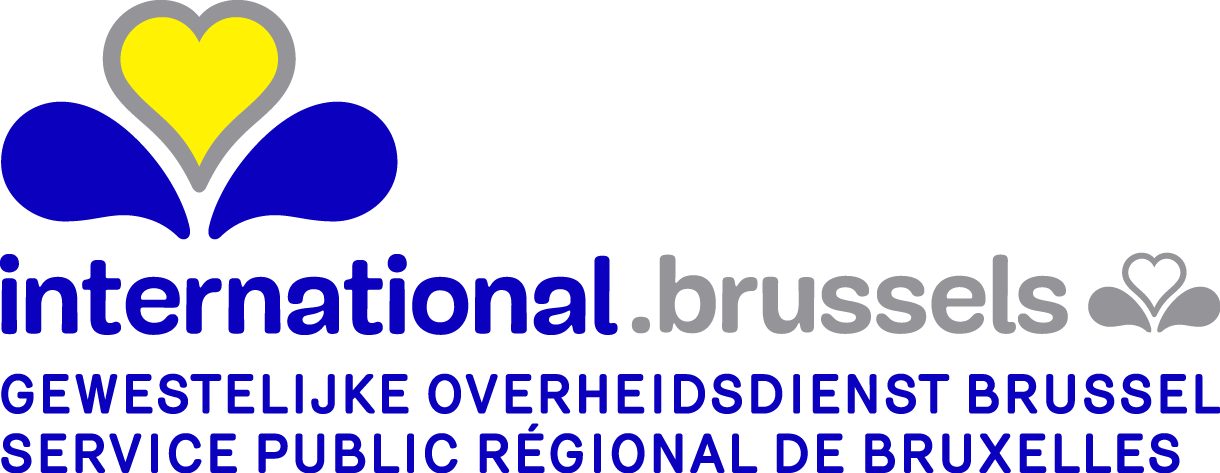 Uiterlijk te verzenden op maandag 08 juni 2020 voor 23.59Contactpersoon voor al uw vragen om info: Benoît SpapensTel : 02 800 36 79E-mail : bspapens@gob.brusselsCodrat-Alin TecluTel 02/430 61 57Mail : cateclu@gob.brusselsPROJECTOPROEP solidair wereldburgerschap 2020Aanvraagformulier voor subsidieBenaming van de organisatie die het project indientBenaming van het projectBedrag van de gewenste subsidie1Algemene inlichtingen over uw organisatie1.1 Rechtsvorm1.2 Exacte en volledige benaming van de organisatie1.3 Adres van de maatschappelijke zetel1.4 Correspondentieadres1.5 Adres van de website +sociale media(indien van toepassing)1.6 Rekeningnummer (met IBAN en BIC) (op naam van de vereniging)1.7 Btw-nummer (indien van toepassing)1.8 Ondernemingsnummer van de vereniging1.9 Beschrijf de algemene doelstellingen van uw organisatie1.10Wordt uw vereniging door overheidsinstantie gesubsidieerd in 2019?Benaming van de overheidsinstantieBedrag in 2019Aard van de subsidie2Gegevens van de projectverantwoordelijke2.1 Familienaam2.2 Voornaam2.3 Functie2.4 Tel. (vast/gsm)2.5 Fax2.6 E-mail3Beschrijving van uw project3.1 Hoe lang duurt uw project in het totaal?Hou daarbij rekening met de voorbereiding en de afsluiting van het project. 3.1.1 Begindatum3.1.2 Einddatum3.2Geef een beknopte beschrijving van het project (maximaal een halve pagina).3.3 Wat is de specifieke motivatie van uw organisatie om dit project voor te stellen?3.4 Beschrijf uw plan van aanpak.3.4.1 Welke activiteiten zullen wanneer georganiseerd worden (tijdens de volledige duur van het project)? Wie zal zorgen voor de realisatie en hoeveel tijd zal het personeelslid en/of een derde eraan besteden?Vermeld alle activiteiten in de planning en maak een zo nauwkeurig mogelijke evaluatie van de timing.Nummer van de activiteitPeriode/faseActiviteitUitgevoerd doorBestede tijd3.5 Vul de onderstaande gegevens in, die van belang zijn voor de beoordeling van het project.3.5.1.aWat is uw doelgroep (raming van het aantal + kwalitatieve kenmerken: meisjes/jongens, adolescenten, jongvolwassenen, al dan niet reeds geïnformeerd over het thema, enz.)?3.5.1.bHoe wil u uw project promoten bij de doelgroep? Welke communicatie-initiatieven plant u om uw doelgroep te bereiken? De creativiteit van de communicatie-initiatieven is van belang, maar ook de wijze waarop uw project gedefinieerd wordt.3.5.2De haalbaarheid van het project wordt beoordeeld op basis van het volledige dossier. Hieronder kan u evenwel toelichting verschaffen in dat verband.3.5.3.a Welke doelstellingen beoogt u met dit project? Welke impact wil u meer bepaald bewerkstellingen op het vlak van de kennis/attitude/knowhow die vereist zijn voor solidair wereldburgerschap? Geef de doelstellingen/impact duidelijk aan. 3.5.3.b Welke concrete resultaten beoogt u om die impact en doelstellingen te bereiken (activiteiten, producten van het project, enz.)? Geef de resultaten duidelijk aan. Leg op een realistische wijze het verband uit tussen enerzijds uw resultaten en anderzijds uw doelstellingen en de impact die u beoogt.3.5.3.c Hoe bent u voornemens uw resultaten, doelstellingen en impact te objectiveren/meten? Leg op een realistische wijze uit hoe u uw project zal evalueren.3.6Als u samenwerkt met andere organisaties, beschrijf dan hun bijdrage tot het project. Vermeld elke organisatie afzonderlijk.Benaming van de organisatieBijdrageBenaming van de organisatieBijdrageBenaming van de organisatieBijdrage3.7 Gelieve aan te duiden welke elementen een specifieke financiering door het Brussels Hoofdstedelijk Gewest zouden rechtvaardigen, eerder dan door een andere financierder. In geval dat uw aanvraag een cofinanciering toestaat, waarbij het project in kwestie reeds gefinancierd wordt door een andere financierder, wat is de toegevoegde waarde voor het Brussels Hoofdstedelijk Gewest om zich in te voegen bij het project?3.8Check lijst van documenten Ja NeenDit formulier ingevuld (word) Ja NeenDit formulier, ingevuld, gedateerd en ondertekend door een persoon die gemachtigd is om uw entiteit te binden (pdf) Ja NeenDe volledige projectbegroting (cf. bijlage 2) (excel) Ja NeenHet ondernemingsnummer van uw vereniging wordt vermeld in rubriek 1.8 van dit formulier. Als uw gegevens niet meer up-to-date zijn of niet meer beschikbaar op de website van de Nationale Bank van België, voeg dan een kopie van de rekeningen en van de balans van het recentst beschikbare boekjaar toe, alsook het bewijs dat ze neergelegd werden bij de Griffie van de Handelsrechtbank. Ja NeenEen bankattest waaruit blijkt dat het bankrekeningnummer wel degelijk toebehoort aan de organisatie (validiteit na 08 juni 2017) Ja NeenEen motivatiebrief van de persoon die het project zal coördineren3.9 Lees aandachtig onderstaande informatie vooraleer het aanvraagformulier te ondertekenen.DATUM:HANDTEKENING:NAAM + FUNCTIE: